Підстава: пункт 4-1 постанови Кабінету Міністрів України від 11 жовтня 2016 р. № 710 «Про ефективне використання державних коштів» Обґрунтування на виконання вимог Постанови КМУ від 11.10.2016 № 710:Враховуючи зазначене, замовник прийняв рішення стосовно застосування таких технічних та якісних характеристик предмета закупівлі:специфікація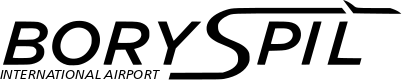 ДЕРЖАВНЕ ПІДПРИЄМСТВО«МІЖНАРОДНИЙ АЕРОПОРТ «БОРИСПІЛЬ» 08300, Україна, Київська обл., Бориспільський район, село Гора, вулиця Бориспіль -7, код 20572069, юридична особа/ суб'єкт господарювання, який здійснює діяльність в окремих сферах господарювання, зазначених у п. 4 ч.1 ст. 2 Закону України «Про публічні закупівлі»Обґрунтування технічних та якісних характеристик предмета закупівлі та очікуваної вартості предмета закупівліОбґрунтування технічних та якісних характеристик предмета закупівлі та очікуваної вартості предмета закупівліПункт КошторисуНазва предмета закупівлі із зазначенням коду за Єдиним закупівельним словникомОчікувана вартість предмета закупівлі згідно річного плану закупівельОчікувана вартість предмета закупівлі згідно ОГОЛОШЕННЯ про проведення відкритих торгівІдентифікатор процедури закупівлі24.09 (2023)Навчання Правил технічної експлуатації теплових установок і мереж, код ДК 021:2015 - 80510000-2 - Послуги з професійної підготовки спеціалістів 8 500,00 грн. з ПДВ7 083,33грн. без ПДВ UA-2023-08-29-008759-a1Обґрунтування технічних та якісних характеристик предмета закупівліВизначення потреби в закупівлі: Забезпечення виконання технологічних процесів на підприємстві, безперебійного функціонування служби головного енергетикаОбґрунтування технічних та якісних характеристик предмета закупівлі: Якісні та технічні характеристики предмета закупівлі визначені з урахуванням реальних потреб підприємства та оптимального співвідношення ціни та якості.2Обґрунтування очікуваної вартості предмета закупівліОбґрунтування очікуваної вартості предмета закупівлі: Визначення очікуваної вартості предмета закупівлі обумовлено статистичним аналізом загальнодоступної інформації про ціну предмета закупівлі на підставі затвердженої центральним органом виконавчої влади, що забезпечує формування та реалізує державну політику у сфері публічних закупівель, примірної методики визначення очікуваної вартості предмета закупівлі, затвердженої наказом Міністерства розвитку економіки, торгівлі та сільського господарства України від 18.02.2020 № 275.Розрахунок очікуваної вартості предмета закупівлі здійснено відповідно до Положення «Про порядок визначення очікуваної вартості предмета закупівлі» від 17.05.2022 № 50-06-1. Обґрунтування обсягів закупівлі: Обсяги визначено відповідно до очікуваної потреби.3Інша інформаціяНаправлялись запити потенційним учасникам- ТОВ НАВЧАЛЬНО-КОНСУЛЬТАТИВНИЙ ЦЕНТР «БУДЕНЕРГОАТОМ»;- ТОВ"УЧБОВИЙ ЦЕНТР КСИМЕ";- ТОВ "ЛІФТСЕРВІС ЕКСПЕРТ";- ТОВ ОСВІТНІЙ ЦЕНТР «ФАХІВЕЦЬ»;- ТОВ «Навчальний центр «Майстер Коуч»» - відповіді не надійшло№ п/пНайменування ПослугиОдиницявиміруКількістьТехнічні та якісні характеристики предмета закупівлі(Технічна специфікація)1Навчання Правил технічної експлуатації теплових установок і мережлюдина9Курс навчання включає в себе:- Правила технічної експлуатації теплових установок і мереж; - Правила підготовки теплового господарства до опалювального періоду;- Правила користування теплової енергією.Послуги надаються відповідно до «Правил технічної експлуатації теплових установок і мереж» затверджених наказом Міністерства палива та енергетики України 14.02.2007 № 71 (пункт 5.3.16).